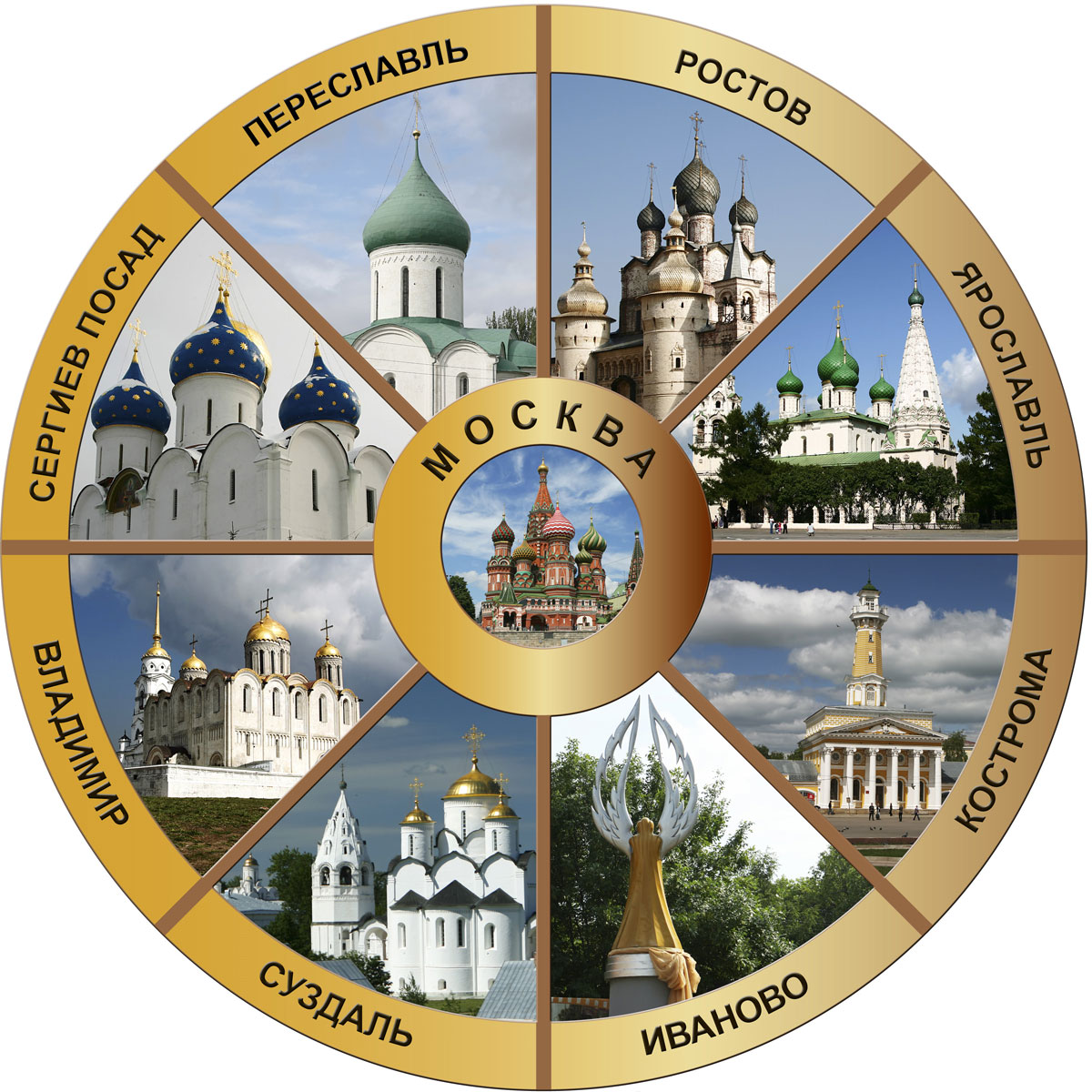   Наш проект «Золотое кольцо России» - это творческий, проект, охватывающий всех  воспианников дошкольного учеждения. В этой работе взаимодополняли друг друга изобразительное искусство, художественный труд, компьютерные технологии. Проект тщательно готовился , что позволило наиболее глубоко изучить проблему. Подготовка проекта осуществлялась на занятиях по развитию речи, музыке, художественном творчестве, познавательном развитии.Тема: Культурное наследие России: путешествие по Золотому кольцуТип проекта: творческий, краткосрочныйФорма проведения: заочное путешествиеПроблема: снижение интереса детей к культурному наследию нашей страны.Образовательная цель: углубить знания обучающихся о культурном наследии России на примере более подробного изучения городов Золотого кольца России.Воспитательные задачи:познакомить учащихся с понятием «Золотое кольцо России»;познакомить учащихся с некоторыми городами, входящими в Золотое кольцо России;развивать устойчивый интерес к книге – источнику знаний,  расширять кругозор, повышать эрудицию;развивать фантазию, воображение, умение синтезировать полученные ЗУН и выбирать необходимые;развивать творческую инициативу у детей, умение анализировать, делать выводы;обогащать активный и пассивный словарь;развивать логическое мышление: анализ, синтез, сравнение,обобщение,   развивать умение наблюдать, сравнивать, делать           Способы организации работы: обучающиеся работают под руководством воспитателя.Этапы: 1. формирование темы и целей работы; знакомство с городами Золотого кольца России – 1 занятие2. знакомство с городом «Золотого кольца» Переславль - Залесский – 2 занятие3. работа по сбору информации по выбранной теме  – 3 занятие4. знакомство с народными промыслами Переславля – Залесского, подготовка к коллективной работе – занятие 45. защита полученных результатов, коллективная работа – 5 занятие.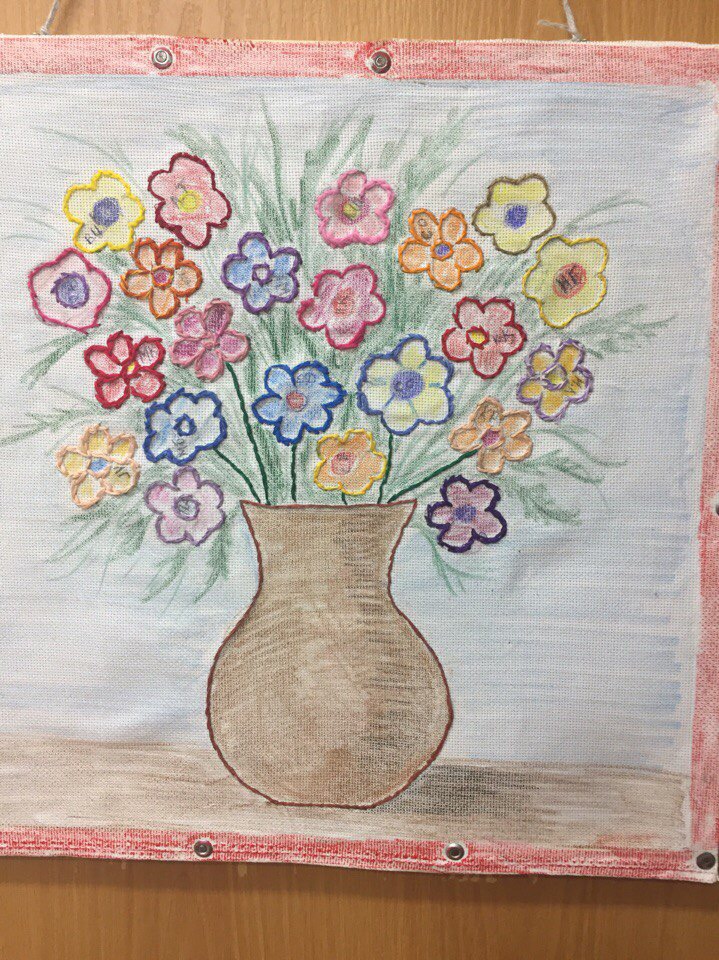 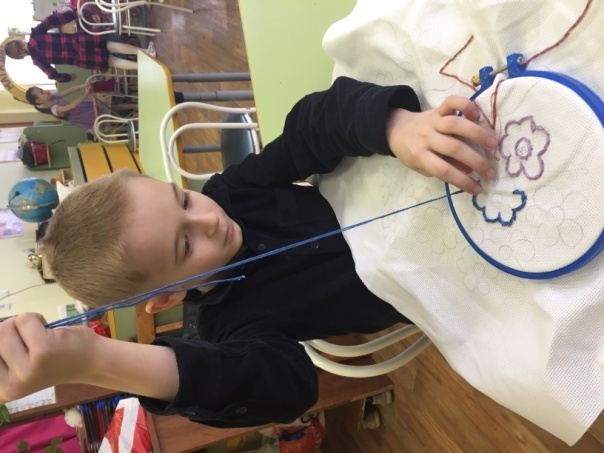 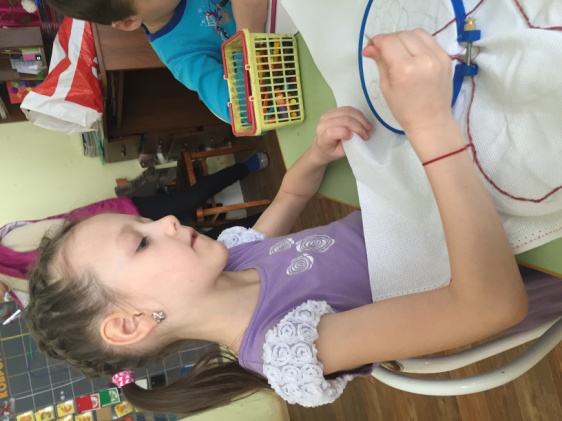 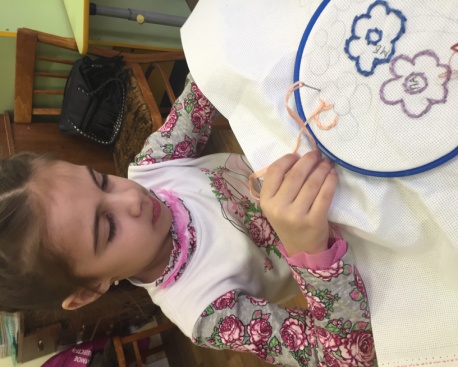 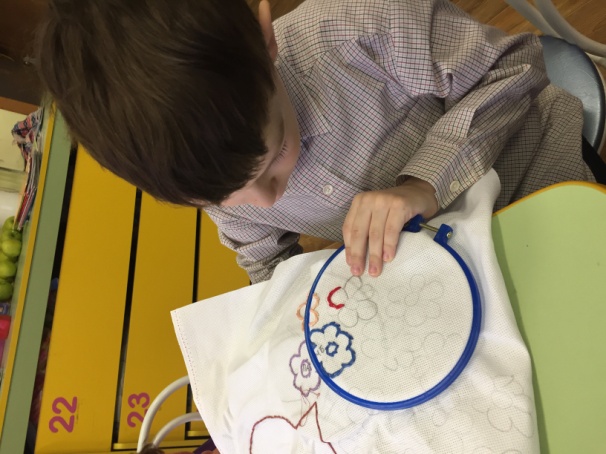 